Chinese (Simplified) | 简体中文2025 年入读小学报名须知对孩子、家长和照护者来说，开始上学是一个激动人心的时刻。我们希望能帮助您尽可能地简化入学程序。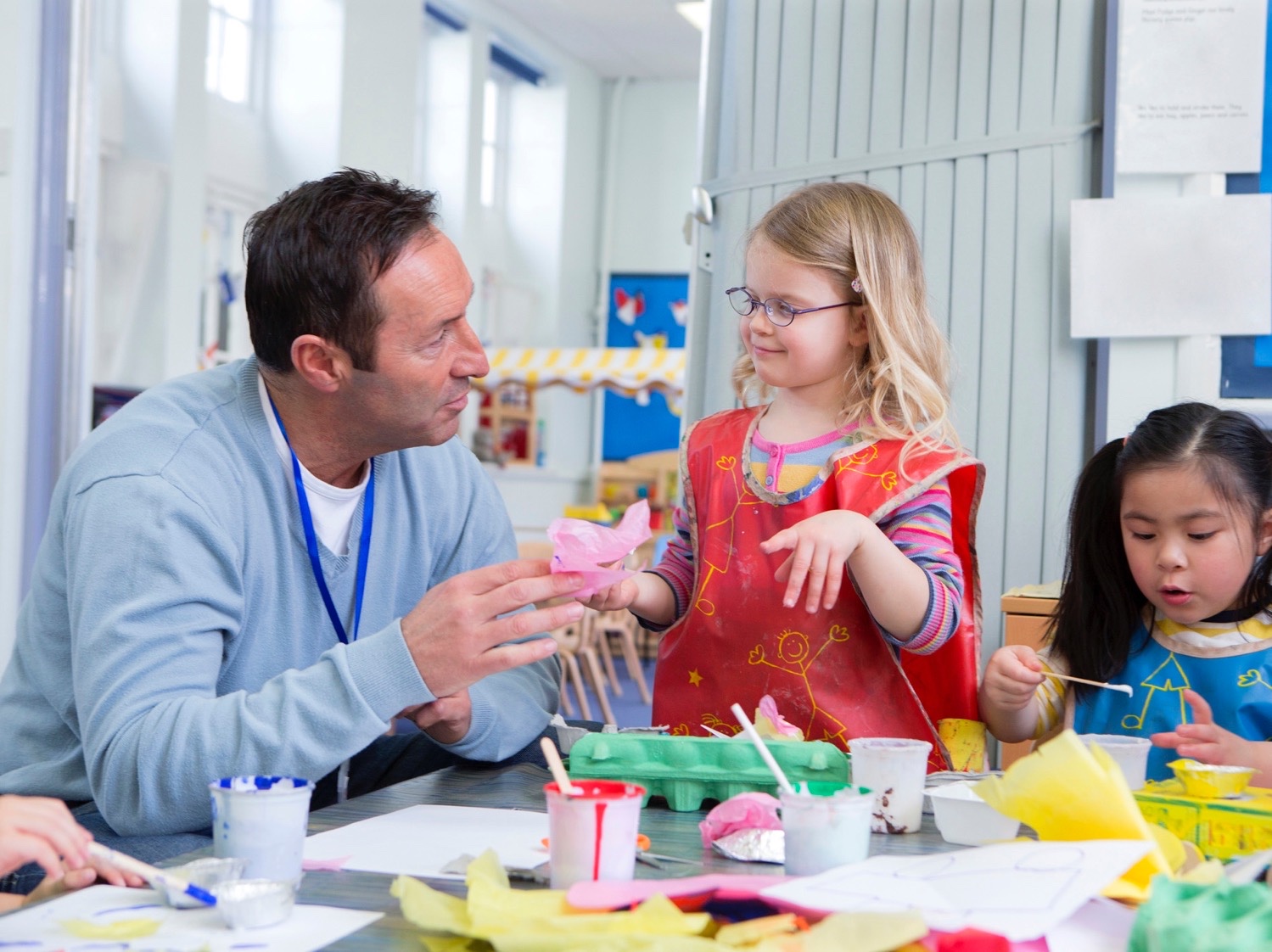 在维多利亚州，根据《2006 年教育和培训改革法》，您的孩子有权就读指定的邻里学校（即对口学校，又称“本地学校“）。您也可以申请对口学校以外学校的入学名额。学校将根据入学
名额分配政策来考虑您的申请。关于入学名额分配政策的更多
信息，请访问报名入学页面。全州范围内新的预备班（学前班）教育的时间安排小学的第一年被称为预备班或学前班。我们已发布了维多利亚州所有公立小学须遵循的预备班报读时间表（请参阅第 3 页）。该时间表旨在帮助您了解何时以及如何为您的孩子报读 2025 学年的预备班。我应何时为我的孩子报读小学第一年的课程？您的孩子必须在入学当年的 4 月 30 日前年满 5 岁。年满 6 岁的儿童必须接受义务教育。如需让您的孩子在 2025 学年入读维多利亚州公立小学，请在 2024 年 7 月 26 日之前向学校提交入学申请。如何为我的孩子报读小学第一年的课程？请按以下步骤为您的孩子报读小学第一年的课程：在“查找我的学校”（Find my School）网站上找到您的对口学校（见下文）。联系一所公立小学，预约参观学校，或了解关于学校和入学申请流程的更多信息。从入读预备（学前）班下载预备班（学前班）招生资料包。该资料包将从 2024 年 4 月 15 日星期一开始供您下载，其中包含一份入学申请表。学校也可能向您提供这份表格供您填写。在 2024 年 7 月 26 日星期五之前提交预备班入学申请。您将在 2024 年 7 月 29 日星期一至 8 月 9 日星期五期间收到申请结果通知。
如果您收到入学通知，您应该在 2024 年 8 月 23 日星期五之前接受该通知。在 2024 年第 4 学期参加入学和升学过渡信息会。您的孩子将从2025 年 1 月 29 日星期三开始开始就读小学预备班。如何找到我的对口学校？按照以下步骤，在 “Find my School” 网站上找到您的对口学校：在您的浏览器中输入 findmyschool.vic.gov.au。在 “Enter your address to get started”（输入您的地址开始查找）下输入您的常住地址。在 “Enrolment year”（入学年份）下选择 2025 年。注：2025 年各学区划分信息将于 2024 年第 1 学期末发布。在 “School type”（学校类型）下选择 Primary（小学）。然后，地图将显示您的地址、对口学校，并在左边显示学校的详细联系方式。如果您向下滚动屏幕，还会显示离您地址最近的五所学校。您也可以在 “Search for school”（搜索学校）下按学校名称进行搜索。我的孩子能否申请入读我们对口学校以外的公立小学？是的，您可以申请对口学校以外的学校。学校将根据入学名额分配政策和招生名额来考虑您的申请。您可以在报名入读网页上找到关于入学申请优先考虑顺序的信息。如果我收到一封信说我的入学申请不成功，该怎么办？您应该申请让您的孩子入读另一所学校。您孩子在对口学校的入读资格是得到保障的。您孩子的对口学校是根据他们的常住地址来确定的。访问查找我的学校页面，找到您孩子的对口学校。报名入读页面也可以帮助您确认您孩子用于入学对地址。您也可以对该决定提出申诉。入读预备（学前）班页面上有关于对入学申请结果进行申诉的流程的信息。如果我错过了报名的时限会怎样？您可以从 2024 年第 2 学期起随时为您的孩子申请入读 2025 学年的小学预备班。虽然您需要在 2024 年 7 月 26 日星期五之前提交入学申请，但在此日期之后，仍将接受错过申请时间、搬迁常住地址或刚抵达维多利亚州的家庭的申请。2024 年 7 月 26 日之后提交的入学申请将由学校根据教育部的入学名额分配政策，在收到申请后进行处理。我在哪里可以找到关于入读小学的更多信息？您可以向当地的小学询问有关小学预备班入学流程的进一步信息。在 2024 年第 2 学期开始时，您还可以在入读预备（学前）班网页上找到小学预备班注册流程的资料包。如果您需要帮助翻译才能了解该资料包的内容，请向您当地的小学咨询以获得帮助。我可以联系谁来寻求帮助？您想申请的小学的升学过渡协调员、招生专员或校长可以帮助您解答关于入学流程的任何问题。常用链接请见下方所列的一些实用链接，如果您的孩子 2025 年开始上小学，这些链接可能会对您有所帮助：查找我的学校——findmyschool.vic.gov.au关于学区划分的信息——vic.gov.au/school-zones入读预备（学前）班——vic.gov.au/enrolling-foundation-prep入读申请——vic.gov.au/how-choose-school-and-enrol残障与包容教育——vic.gov.au/disability-and-inclusive-education区域办事处联系方式——vic.gov.au/office-locations-department-education2024-25 年时间表2024 年日期活动第 2 学期：2024 年 4 月 15 日星期一至 2024 年 6 月 28 日星期五第 2 学期：2024 年 4 月 15 日星期一至 2024 年 6 月 28 日星期五2024 年第 1 和第 2 学期小学会为希望孩子在 2025 年入读预备（学前）班的家庭举办参观、信息发布会和其他活动。截至 2024 年第 2 学期开学时2025 学年的学区划分将在 findmyschool.vic.gov.au 上发布。家长和照护者应访问 findmyschool.vic.gov.au，查找 2025 年的指定邻里学校（对口学校）。家长和照护者的入学资料包可从报名入读预备（学前）班网页下载。从 2024 年第 2 学期第 1 周开始小学可以向有报读意向的家庭及当地社区分发入学资料包。从 2024 年第 2 学期第 1 周开始入学申请开放——家长和照护者从即日起向公立小学提交填妥的入学申请。第 3 学期：2024 年 7 月 15 日星期一至 2024 年 9 月 20 日星期五第 3 学期：2024 年 7 月 15 日星期一至 2024 年 9 月 20 日星期五截至 2024 年 7 月 26 日星期五入学申请截止——家长和照护者在此日期之前向公立小学提交填妥的入学申请。2024 年 7 月 29 日星期一至 8 月 9 日星期五小学根据教育部的入学名额分配政策，以书面形式通知家长和照护者有关预备班（学前班）的入学申请结果。这可能包括入学通知书、入学确认函或不成功申请通知。收到不成功申请通知的家长和照护者可以开始向小学提交书面申诉。截至 2024 年 8 月 23 日星期五家长和照护者在此日期前收到入学通知书，
即表明孩子的入学申请已被接受。截至 2024 年 8 月 23 日星期五这是家长和照护者向小学提交书面申诉的截止日期。截至 2024 年 9 月 6 日星期五小学在此日期之前以书面形式通知所有家长和照护者其申诉结果。	截至 2024 年 9 月 20 日星期五此日期为家长和照顾者因向小学申诉不成功，
而向相关区域主任提交书面申诉的截止日期。第 4 学期：2024 年 10 月 7 日星期一至 2024 年 12 月 20 日星期五第 4 学期：2024 年 10 月 7 日星期一至 2024 年 12 月 20 日星期五2024 年第 4 学期小学举办升学过渡信息会。截至 2024 年 11 月 1 日星期五各区域在此日期之前以书面形式通知所有家长和照护者关于区域主任为其录取申诉而作出的裁定结果。这仅适用于在 2024 年 9 月 20 日星期五截止日期之前收到的申诉。